   ВВЕДЕНИЕ .    Проблема взаимосвязи человека с природой не нова, она имела место всегда.  Но сейчас, в настоящее время, экологическая проблема взаимодействия человека и природы, а также взаимодействия человеческого общества на окружающую среду стала очень острой и приняла огромные масштабы.  Природа оставляет глубокий след в душе ребенка, воздействуя на его чувства своей яркостью, многообразием, динамичностью.Чрезвычайно важным для дошкольника оказывается « открытие», ведь  ребенок рождается исследователем.  Неутолимая жажда новых впечатлений, любопытство, постоянное стремление наблюдать и экспериментировать, самостоятельно искать новые сведения о мире, являются основными особенностями  детского поведения.     К  старшему дошкольному возрасту заметно возрастают возможности инициативной преобразующей активности ребенка. Этот возрастной период важен для развития познавательной потребности, которая находит отражение в форме поисковой, исследовательской деятельности, направленной на "открытие" нового, которая развивает продуктивные формы мышления. Задача взрослого – не подавлять ребенка грузом своих знаний, а создавать условия для самостоятельного нахождения ответов на свои вопросы "почему" и "как", что способствует развитию познавательной компетенции детей.    Удовлетворяя  любознательность в процессе активной познавательно – исследовательской деятельности, которая в естественной форме проявляется в виде детского экспериментирования, ребенок с одной стороны расширяет представления о мире, с другой – начинает овладевать основополагающими формами причинно – следственных связей  и временных отношений.Знания, почерпнутые не из книг, а добытые самостоятельно, всегда являются осознанными и более прочными.    Одним из эффективных приёмов и методов в экологическом воспитании дошкольников является детское экспериментирование. Это новый, нетрадиционный подход в образование дошкольников, который позволяет широко развивать логическое мышление, воображение, фантазию, творчество, умение детей проектировать свою деятельность,  закладывает навыки учебной деятельности.Именно в процессе использования экспериментальной деятельности  у дошкольников из любопытства возникает потребность  в познании природы, понимании ее, стремление проникнуть  за пределы  увиденного и узнать неведомое.  Процесс этот сопровождается удивлением, радостью и чувством удовлетворенности.       Учитывая актуальность значения, которое имеет экспериментальная деятельность в экологическом воспитании  детей,  была выбрана данная тема исследования.Цель: создание системы работы по экологическому экспериментированию.Гипотеза: я предполагаю, что метод  экспериментирование в экологическом воспитании   детей старшего  дошкольного возраста будет эффективно влиять на:- повышение уровня развития любознательности; исследовательские умения и навыки детей (видеть и определять проблему, принимать и ставить цель, решать проблемы, анализировать объект или явление, выделять существенные признаки и связи, сопоставлять различные факты, выдвигать различные гипотезы, отбирать средства и материалы для самостоятельной деятельности, осуществлять эксперимент, делать определенные умозаключения и выводы);- речевое развитие (обогащение словарного запаса детей различными терминами, закрепление умения грамматически правильно строить свои ответы на вопросы, умение задавать вопросы, следить за логикой своего высказывания, умение строить доказательную речь);-личностные характеристики (появление инициативы, самостоятельности, умения сотрудничать с другими, потребности отстаивать свою точку зрения, согласовывать её с другими и т.д.);-знания детей о живой и неживой природе;    Исходя из цели и гипотезы определены следующие задачи:-формировать у детей старшего дошкольного возраста  мышление, способность видеть многообразие мира в системе взаимосвязей и взаимозависимостей;-развивать собственный познавательный опыт  -развивать   поисково-познавательную деятельность, инициативу, сообразительность, пытливость, критичность, самостоятельность.ГЛАВА 1 Основы  формирования эколого- экспериментальной деятельности  детей старшего  дошкольного возраста.   1.1. Экологическое воспитание дошкольников в современном  ДОУ.Самоценность дошкольного детства очевидна: первые семь лет в жизни ребенка - это период его бурного роста и интенсивного развития, период непрерывного совершенствования физических и психических возможностей, начало становления личности. Достижением первых семи лет является становление самосознания: ребенок выделяет себя из предметного мира, начинает понимать свое место в кругу близких и знакомых людей, осознанно ориентироваться в окружающем предметно-природном мире, вычленять его ценности. В этот период закладываются основы взаимодействия с природой, при помощи взрослых ребенок начинает осознавать ее как общую ценность для всех людей. Все выдающиеся мыслители и педагоги прошлого придавали большое значение природе как средству воспитания детей: Я. А. Коменский видел в природе источник знаний, средство для развития ума, чувств и воли. К. Д. Ушинский был за то, чтобы "вести детей в природу", чтобы сообщать им все доступное и полезное для их умственного и словесного развития. Идеи ознакомления дошкольников с природой получили дальнейшее развитие в теории и практике дошкольного воспитания в статьях, методических работах (О. Иогансон, А. А. Быстров, Р. М. Басс, А. М. Степанова, Э. И. Залкинд, Е. И. Волкова, Е. Геннингс и др.). Реализацией этой идеи в сфере дошкольного воспитания, которая должна была обеспечить хорошую подготовку детей к школе, занимались А. В. Запорожец, Н. Н. Поддъяков, Л. А. Венгер (НИИ дошкольного воспитания АПН).      Последнее десятилетие ХХ века можно назвать временем развития двух значимых с точки зрения экологии процессов: углубления экологических проблем планеты до кризисного состояния и их осмысление человечеством. За рубежом и в России в этот период происходило становление нового образовательного пространства - системы непрерывного экологического образования: проводились конференции, съезды, семинары, создавались программы, технологии, учебные и методические пособия для различных категорий учащихся. В нашей стране формировалась общая Концепция непрерывного экологического образования, начальным звеном которой является сфера дошкольного воспитания. Именно на этапе дошкольного детства ребенок получает эмоциональные впечатления о природе, накапливает представления о разных формах жизни, т.е. у него формируются первоосновы экологического мышления, сознания, закладываются начальные элементы экологической культуры. Но происходит это только при одном условии: если взрослые, воспитывающие ребенка, сами обладают экологической культурой: понимают общие для всех людей проблемы и беспокоятся по их поводу, показывают маленькому человеку прекрасный мир природы, помогают наладить взаимоотношения с ним. 1.2. Экспериментирование как средство  познания окружающего мира.                                                                                                                                                                                                                                                                                                                                                                                                                                                                                                                                                                                                                                                                          В настоящее время мы являемся свидетелями того, как в системе дошкольного образования формируется еще один эффективный метод познания закономерностей и явлений окружающего мира – метод экспериментирования. Слово «эксперимент» происходит от греческого и переводится  как «проба, опыт».Эксперимент – это «1. научно поставленный опыт, наблюдение исследуемого явления в научно учитываемых условиях, позволяющих следить за ходом явления и многократно воспроизводить его при повторении этих условий; 2. вообще опыт, попытка осуществить что-либо».«Эксперимент… чувственно-предметная деятельность в науке; в более узком смысле слова – опыт, воспроизведение объекта познания, проверка гипотез и т.п.». «Советский энциклопедический словарь» (1997);     Итак, как и большинство слов русского языка, «экспериментирование» является многозначным словом. Оно выступает как метод обучения, если применяется для передачи детям новых знаний. Оно может рассматриваться как форма организации педагогического процесса, если последний основан на методе экспериментирования. И, наконец, экспериментирование является одним из видов познавательной деятельности детей и взрослых, как это видно из определений, приведенных выше.    Поскольку закономерности проведения экспериментов взрослыми и детьми во многом не совпадают, применительно к дошкольным учреждениям используют словосочетание «детское экспериментирование».       Ивановой А.И. и ее коллегами на основе выделения в детском эксперименте сменяющихся друг друга этапов предложена схема становления данных этапов в каждом возрастном периоде. Они также придерживаются точки  зрения, что развитие  деятельности  детского экспериментирования начинается с раннего возраста и имеет свои возрастные особенности на каждом возрастном этапе, проходят путь от простого к сложному.                                                                                                                                                                                                                                                                                                                                                                                                                                                                                                                                                                                                                                                                                                                                                                                                        Эксперименты классифицируются по разным принципам.-По характеру объектов, используемых  в эксперименте: опыты: с растениями; с животными; с объектами неживой природы; объектом которых является человек.- По месту проведения опытов: в групповой комнате; на участке; в лесу и т.д.- По количеству детей: индивидуальные, групповые, коллективные.- По причине их проведения: случайные, запланированные, поставленные в ответ на вопрос ребенка.- По характеру включения в педагогический процесс: эпизодические (проводимые от случая к случаю), систематические.- По продолжительности: кратковременные (5-15 мин.), длительные (свыше 15 мин.).- По количеству наблюдений за одним и тем же объектом: однократные, многократные, или циклические.- По месту в цикле: первичные, повторные, заключительные и итоговые.- По характеру мыслительных операций: констатирующие (позволяющие увидеть какое-то одно состояние объекта или одно явление вне связи с другими объектами и явлениями),сравнительные (позволяющие увидеть динамику процесса или отметить изменения в состоянии объекта), обобщающие (эксперименты, в которых прослеживаются общие закономерности процесса, изучаемого ранее по отдельным этапам).- По характеру познавательной деятельности детей: иллюстративные (детям все известно, и эксперимент только подтверждает знакомые факты), поисковые (дети не знают заранее, каков будет результат), решение экспериментальных задач.    Развитие любой детской деятельности происходит не само собой, а под руководством взрослого. Таким образом, и развитие деятельности детское экспериментирование имеет свои особенности руководства со стороны взрослого.ГЛАВА 2  Глава  2.  Система формирования экологических знаний посредством опытно – экспериментальной деятельности  у детей старшего дошкольного возраста 2.1. Методы  формирования экологических знаний  детей  через   опытно-экспериментальную деятельность детей в природе.  Осознавая то, что в своей работе я, как и многие педагоги, использую принцип позитивизма, воспитание и обучение детей на положительных примерах, я пришла к выводу, что нужно искать более эффективные методы и приёмы развития познавательной активности детей. Поэтому, за основу своей работы с детьми по развитию познавательной активности я взяла опытно-экспериментальную деятельность детей в природе. Работа по развитию опытно – экспериментальной деятельности началась с подбора и изучения методической литературы. Была разработана система работы по внедрению опытно- экспериментальной, исследовательской деятельности в учебный процесс.         Опытно-экспериментальную деятельность мы распределили по направлениям: -   живая природа: характерные особенности сезонов разных природно-климатических зон, многообразие живых организмов и их приспособленность к окружающей среде.-  неживая природа: воздух, почва, вода, магниты, звук, свет.-  человек: функционирование организма, рукотворный мир, материалы и их свойства.Разработали модель обучения детей организации экспериментирования. Модель обучения детей организации экспериментированияСтруктура детского экспериментирования:- постановка проблемы, которую необходимо разрешить;- целеполагание (что нужно сделать для решения проблемы);- выдвижение гипотез (поиск возможных путей решения);- проверка  гипотез (сбор данных, реализация в действиях);- анализ полученного результата (подтвердилось - не подтвердилось);- формулирование выводов.    Также был разработан  перспективный  план  занятий по теме: “Опытно-экспериментальная деятельность дошкольников”, которое включает в себя: -экспериментальная деятельность, организованная педагогом-познавательное занятии с элементами экспериментирования;-демонстрационные опыты, реализуемые педагогом совместно с детьми-долгосрочные наблюдения-эксперименты.       Перспективное планирование разработано с учетом возраста дошкольников. Экспериментальная деятельность детей реализуются на  занятиях, в наблюдении и проектной деятельности.Непосредственна образовательность детельность.   Образовательная деятельность  была распределена по блокам.         Экспериментальная деятельность в каждом блоке определена единой темой.1 блок : экспериментирование с песком.Цель: познакомить детей со свойствами песка, развивать умение сосредоточится; планомерно и последовательно рассматривать объекты, умение подмечать малозаметные компоненты; развивать наблюдательность детей, умение сравнивать, анализировать, обобщать, устанавливать причинно-следственные зависимости и делать выводы. Познакомить с правилами безопасности при проведении экспериментов.-Эксперимент 1. "Песочный конус"-Эксперимент 2. "Свойства мокрого песка"-Эксперимент 3. "Где вода?"2 блок : экспериментирование с воздухом.Цель. Развивать познавательную активность детей, инициативность; развивать способность устанавливать причинно-следственные связи на основе элементарного эксперимента и делать выводы; уточнить понятия детей о том, что воздух – это не "невидимка", а реально существующий газ; расширять представления детей о значимости воздуха в жизни человека, совершенствовать опыт детей в соблюдении правил безопасности при проведении экспериментов.-Эксперимент 1. "Поиск воздуха"-Эксперимент 2. "Живая змейка"-Эксперимент 3. "Реактивный шарик"3 блок: Экспериментирование с бумагой:-Эксперимент 1. «Волшебная бумага»-Эксперимент 2. " Сильная газета"-Эксперимент 3. "Дружба красок"4 блок : Экспериментирование с водой:-Эксперимент 1. «Волшебные стеклышки»-Эксперимент 2. " Ветер по морю гуляет"-Эксперимент 3. "  Какая бывает вода?"   Во время совместного экспериментирования мы с детьми ставили цель, совместно с ними определяли этапы работы, делали выводы. В ходе деятельности учили детей выделять последовательность действий, отражать их в речи при ответе на вопросы типа: Что мы делали? Что мы получили? Почему? Фиксировали предположения детей, помогали им схематически отразить ход и результаты опыта. Предположения и результаты эксперимента сравнивались, делались выводы по наводящим вопросам: О чем вы думали? Что получилось? Почему? Дети учились  находить сходства и различия между объектами. По окончании серии экспериментов мы обсуждали с детьми, кто из них узнал что-то новое, зарисовывали схему общего эксперимента. В процессе экспериментирования дети убеждались в необходимости принимать и ставить цель, анализировать объект или явление, выделять существенные признаки и стороны, сопоставлять различные факты, выдвигать предположения и приходить к выводу, фиксировать этапы действий и результаты графически.В результате этой деятельности  у   детей происходит обогащение познавательного  опыта  и формирование знаний  о  практических свойств  и качеств природных объектов.                            ПРОЕКТНАЯ ДЕЯТЕЛЬНОСТЬ  Метод проекта актуален и очень эффективен. Он дает ребенку возможность экспериментировать, анализировать полученные знания. Развивать творческие способности и коммуникативные навыки. Тип проекта:   Информационно – практико – ориентированный.Вид проекта:  Групповой «Цветы- очарование». Цель проекта: Создание условий для формирования целостного мировоззрения детей дошкольного возраста посредством опытно-экспериментальной деятельности.Задачи проекта: - формирование у детей старшего дошкольного возраста логического диалектического мышления;- развитие собственного познавательного опыта;- поддержание у детей инициативы, сообразительности, пытливости, критичности, самостоятельности;  - расширение перспектив развития поисково-познавательной деятельности путем включения в их мыслительные, моделирующие и преобразующие действия;- развитие творческого воображения, мышления;- раскрытие и развитие восприятия красоты растительного мира;- формирование культурно-экологического сознания;- формирование  у детей эмоциональной отзывчивости и гуманное отношение к растительному миру. Актуальность проекта:  в наши дни, когда мир находится на грани экологической катастрофы, экологическое воспитание, как никогда, является одной из актуальнейших проблем современности. Чтобы сохранить природу на планете, нужны образованные люди. И первые основы экологической культуры должны закладываться нами – дошкольными работниками.    Выбор темы «Реализация опытно- экспериментировантальной детельности в экологическом образовании детей» обусловлен пониманием педагогами и родителями значимости задачи поставленной в этом проекте. Мы должны постепенно повышать экологическое сознание ребенка, стимулируя его интерес к природе.                                                                                                 Непосредственная образовательная деятельность по экспериментированию пробуждают чувства ребенка. Важно, чтобы ребенок мог оценить поведение человека в природе, высказать свое суждение по этой проблеме. И мы должны создать условия для общения ребенка с природой и для посильной деятельности.Методы обеспечения:- Поисково – исследовательские наблюдения: случайные наблюдения и эксперименты, плановые и эксперименты, как ответы на детские вопросы.-Проведение опытов (практических).-Беседы (конструктивные).Этапы осуществления проекта:1) Подготовительный этап:- Создание технической базы для детского экспериментирования (оборудование, природные материалы).- Диагностика.- Отображение цели и задач проекта.2) Реализация проекта:-Теоретическая часть: составление перспективного плана, разработка конспектов и сценариев мероприятий.-Практическая часть: а) Занятия по экологическому воспитанию ( в рамках программы «Развитие»)б) Связь с другими видами деятельности:-Игровая-Продуктивная-Познавательно-исследовательская (опыты)-Учебная  речевое развитие, рисование, лепка)-Релаксация.-Коммуникативная (беседы, чтение художественной литературы)3) Заключительный этап:    -Диагностика (результативно-сравнительный анализ) Новизна разработки: в своем проекте я применяла новый  методический подход к организации поисково – исследовательской деятельности,  использовала творческий  метод познания закономерностей и явлений окружающего мира – метод экспериментирования.    Главное достоинство работы по данному проекту в том, что он дает детям реальные представления о различных сторонах изучаемого объекта. В этом проекте воспитатель и дети выполняют  общее дело: изучая окружающий мир, учатся беречь природу, охраняя ее. Знания, почерпнутые не из книг, а добытые самостоятельно, путем экспериментирования, всегда являются осознанными и более прочными. Благодаря этому проекту ребенок гармонично развивается и получает возможность ставить себе новые все более сложные цели.   Механизм выполнения проекта:Одной из особенностей проекта  при ознакомлении детей с царством цветом является интеграция содержания проекта в разных видах деятельности, которая позволяет ребенку охватить целостную картину мира.    Моя деятельность совместно с детьми   ведется в течение учебного года. Проект является долгосрочным.   Занятия  провожу в основном после наблюдений на прогулках, в уголке природы, в зимнем саду.      С ранней весны достаем семена на свет, проращиваем для высадки на цветочные клумбы.  В уголке природы производим пересадку и черенкование растений. Одним из основных приемов работы с детьми в весенний период является планирование клумб. Они могут быть различной формы: круглые, триугольные, звездообразные, а размер должен быть таким, чтобы ребенок мог достать рукой до середины клумбы.      Наблюдение за местами появления первоцветов учат детей устанавливать причины разного места их произрастания ( свет, влажность и т.д.). в процессе восприятия весенних цветов «ландыши, тюльпаны, ирисы, крокусы и т.д.» у детей происходит эмоциональный отклик на общий облик растений, нарядность цветов и т.д.    Происходящие изменения в жизни растений и цветов дети фиксируют в дневнике наблюдений, что в свою очередь содействует развитию мышления, внимания, памяти.    Организация исследовательской деятельности в процессе наблюдений за цветами способствует    формированию предпосылок учебной деятельности у детей.          Летом возможности ознакомления детей с цветущим миром огромны. Весь день, за исключением короткого времени еды и сна, мы с  детьми  проводим  на территории детского сада.  Во время прогулок  стараюсь научить детей  видеть красивое, анализировать, сравнивать, учу беречь цветы, не мять их, не рвать.  Во  основе этих запретов лежит понимание того, что растения как люди, растут, дышат, размножаются, и  в их жизнь нельзя безцеремонно вторгаться.      Дети стремятся узнать время по  «цветочным часам», убеждаются в том, что и на камнях растут цветы  -  «альпийская горка».  В процессе этой деятельности появляется мотивация детей к обогащению знаний к цветущему миру.    В своей работе  я использую нетрадиционные методы: изобразительная деятельность организованная на цветнике, в близи клумб, а также в зимнем саду. Что позволяет различать палитру цветов, сравнивать цветы по форме, размеру величине.    Данный вид творчества позволяет приобщать детей к  удивительному миру цветущих растений, позволяет воспитывать бережное отношение к ним и своему труду, развивает потребность в самоконтроле, осознанное отношение к собственной деятельности, что является одним из важных критериев при формировании предпосылок учебной деятельности у детей с проблемами в развитии.      В процессе реализации данного проекта я  учу  детей правильно собирать цветы. Цветы срывают лишь в том случае когда хотят украсить комнату, поздравить кого-то с торжественной датой и т.д. Рвать много цветов — нельзя, букет должен быть не большим, и, уж совсем не допустимо, бросать сорванные  цветы. Довожу  до осознания детей, что самый лучший цветок- это тот, который стоит там, где он «родился» - на обочине дороги, на цветнике, на лугу и т.д. Чтобы полюбоваться красотой цветущих растений, не обязательно срывать их.   Рассматривание цветущих растений осуществляю  в течении всего сезона. В процессе наблюдений в осенний период устанавливаются причины происходящих изменений в цветущем мире. Задаю вопросы проблемно-поискового характера: « Что изменилось? Почему?», «Почему одни цветы уже отцвели, а другие еще нет?».  В процессе наблюдений развиваются различные  виды памяти, совершенствуется  произвольное внимание, постепенно дети овладевают словесно- логическим мышлением.    Осенью мы с детьми собираем гербарий, пересаживаем   цветы которые цветут до поздней осени   (бархатцы, петунья и др.)  в комнатные горшки.  Устраиваем выставки  «Салон красоты»,  «Самая оригинальная экибана».      Собераем семена цветочно- декаротивных растений. Для цветника подбираем такие растения, которые не требуют сложного ухода, дают разнообразные по окраске и форме цветы с приятным запахом, яркую зелень ( аллисум, астры, бархатцы, настурция,  львиный зев и т.д.).  Семена перебераем, сортируем, рассматриваем, проговариваем форму, размер, цвет семян, названия растений. В процессе данной работы у детей развивается  память, восприятие; у гиперактивных  детей формируется усидчивость, умение регулировать свое поведение.   Также психические процессов у данных детей формируются посредством выполнения     дидактических игр, например таких как: «Узнай название»   (в коробочках с семенами меняется название цветов), «Разложи по размеру» и т.д.      Семена  убираем в темное место и желаем им отдохнуть и набраться сил до весны.    Совместно с родителями и детьми выпускаем газету  на различную тематику: «Цветы из красной книги», «Югорские самоцветы» и т.п. Дополнительной мотивацией  повышению активности данной категории детей способствует  участие   в конкурсе  «Спаси и сохрани». Мы с детьми создаем совместные поделки, рисунки, коллажи.  Процесс наблюдений и ухода за цветами в осенне-зимний период продолжается в зимнем саду. Под моим руководством дети ведут наблюдения, систематически ухаживают за цветами, проводят эксперименты.    Так как речь идет о детях  которые малоактивны, безинициативны, у которых наблюдается недостаточный стойкий интерес, я имею возможность заинтересовать их в зимнем саду. Например,  что мы можем увидеть в микроскоп ? (экспериментальная зона), как выглядит цветок через увеличительное стекло?, кто не хочет узнать время по цветам? Нарисуй цветок с натуры.    Для закрепления и уточнения знаний детей о цветах в совместной деятельности, я использую дидактические игры «Скажи по- другому».Цель: развивать мышление, восприятие детей, умение быстро подбирать близкие по смыслу слова — синонимы.«Да- нет».Цель: развивать у детей логическое мышление, целеустремленность, выдержку.« Садовник».Цель: развивать у детей память, внимание, речь. Садовник дает описание цветка, дети должны узнать его, подойти к нему и выполнить разные задания ( сосчитать сколько у цветка лепестков; назвать цвет, оттенки; рассказать какой цвет у цветка и т.д.).«Найди цветок по описанию».«Подбери листок к цветку».  Данные игры позволяют не только расширять знания детей об отличительных признаках изучаемых цветовых растениях, но и формирует мыслительную деятельность, развивают память, словесно- логическое мышление и речь детей.    Результат работы экологического проекта  «Цветов - очарования»: Совместно с детьми, мы оформили тематические альбомы: «Растения зимнего сада», «Цветы Югры», «Цветочная клумба нашего детского сада». - Газеты,- Фотоматериалы, - гербарий,- выставки рисунков, поделок,- экибаны,- коллажи,- составление кроссвордов «Цветы».    Таким образом,  процессе экспериментирования у детей формируются не только интеллектуальные впечатления, но и развиваются умения работать в коллективе и самостоятельно, отстаивать собственную точку зрения, доказывать ее правоту, определять причины неудачи опытно-экспериментальной деятельности, делать элементарные выводы.2.2.  Обогащение развивающей среды:Для развития познавательной активности детей и поддержания интереса к экспериментальной деятельности,  в группе создан  и постоянно оснащается уголок детского экспериментирования для самостоятельной свободной деятельности и индивидуальных занятий,  где представлены различные материалы для исследования:приборы помощники (увеличительные стекла, весы, песочные часы, компас, магнит, микроскоп)разнообразные по объеме и форме сосуды из различных материалов (пластмасса, стекло, металл) разного объема и формыприродный материал (камешки, глина, песок, ракушки, птичьи перья, шишки, спил и листья деревьев, мох, семена)утилизированный материал (проволока, кусочки кожи, меха, ткани, пластмассы, дерева, пробки)технические материалы (гайка, скребки, болты, гвозди, винтики, шурупы, детали конструктора)разные виды бумаги: обычная, картон, наждачная, копировальная.красители: пищевые и непищевые (гуашь, акварельные краски)медицинские материалы (пипетки, колбы, деревянные палочки, шприцы (без игл), мерные ложки, резиновые груши, трубочки для коктейля)прочие материалы (зеркала, воздушные шары, масло, мука, соль, сахар, цветные и прозрачные стекла, пилка для ногтей, сито, свечи и др).измерительный материал: метр, линейка, условные мерки.карточки – схемы экспериментов       При оборудовании уголка экспериментирования учитывались следующие требования: безопасность для жизни и здоровья детей;достаточность;доступность расположения     Материал для проведения опытов в уголке экспериментирования меняется в соответствии с планом работы.2.3. Работа с родителями    Известно, что ни одну воспитательную или образовательную задачу нельзя успешно решить без плодотворного контакта с семьей и полного взаимопонимания между родителями и педагогом. В индивидуальных беседах, консультациях, на родительских собраниях через различные виды наглядной агитация убеждаем родителей в необходимости повседневного внимания к детским радостям и огорчениям, поощрения стремления ребенка узнать новое, самостоятельно выяснить непонятное, вникнуть в суть предметов и явлений.     Для родителей  разработала серию консультаций и рекомендаций, с целью поддержания интереса детей к экспериментированию. Так как главной формой работы является метод экспериментирования, родителям были предоставлены памятки: « Роль семьи в развитии поисково-исследовательской активности ребенка», «Упражнения и проблемные ситуации для организации совместного экспериментирования», “Как помочь маленькому исследователю”, картотека элементарных опытов и экспериментов, которые можно провести дома. Например, “Цветные льдинки” (лед можно увидеть не только зимой, но и в любое другое время года, если воду заморозить в холодильнике).        На родительском собрании были предложены игры, в которых используются результаты экспериментирования, например “Секретное донесение” (написать письмо молоком на белой бумаге и подержать его над паром или прогладить утюгом; написать его лимонным соком, проявив несколькими капельками йода).       Для результативности совместной работы с родителями были проведены следующие мероприятия «Ярмарка родительских идей» - где родители высказывали суть идеи по организации экологического воспитания в детском саду, «День открытых дверей», цель: знакомство родителей с системой организации экологического- экспериментальной деятельности в ДОУ. Совместно с родителями проводились экологические праздники и развлечения: «поделки из природного материала», «Дары природы».  Как показывает опыт, родители с удовольствием  участвуют в данных мероприятиях.   Привлекая детей к тесному общению с природой, к познанию мира растений и животных, родители   способствуют активному развитию у детей таких качеств, как доброта, терпение, трудолюбие и милосердие. Эти качества, заложенные в раннем возрасте, прочно войдут в характер человека, станут его основой. Тогда можно быть спокойным за природу и молодое поколение. 2.4. Результаты работы по реализации опытно – экспериментальной деятельности детей:- создание системы работы по внедрению опытно- экспериментальной, исследовательской деятельности в учебный процесс. - повышение уровня развития любознательности; исследовательские умения и навыки детей (видеть и определять проблему, принимать и ставить цель, решать проблемы, анализировать объект или явление, выделять существенные признаки и связи, сопоставлять различные факты, выдвигать различные гипотезы, отбирать средства и материалы для самостоятельной деятельности, осуществлять эксперимент, делать определенные умозаключения и выводы);- речевое развитие (обогащение словарного запаса детей различными терминами, закрепление умения грамматически правильно строить свои ответы на вопросы, умение задавать вопросы, следить за логикой своего высказывания, умение строить доказательную речь);- личностные характеристики (появление инициативы, самостоятельности, умения сотрудничать с другими, потребности отстаивать свою точку зрения, согласовывать ее с другими и т. д.);- знания детей о   природе.      Какая притягательная сила заключена в том, что нас окружает с детства?  Почему даже уехав из родных мест человек, вспоминает их с теплотой, а живя в родном городе, все равно он постоянно рассказывает о красоте и богатстве родного края?     Я так думаю – это выражение глубокой привязанности и любви ко всему, что с детства окружает ребенка, и вошло в сердце как самое дорогое: любовь к родным местам, представление о том, чем они знамениты, какова природа, ее охрана. Все это мы должны воспитывать в наших детях с самого детства.   Свою работу я начала с того, что необходимо обогащение творческой основы и повышение профессионализма самого педагога в сфере формирования эколога – экспериментальной  деятельности детей.      Были изучены программы: С.Н.Николаевой «Юный эколог», « Неизведанное рядом» и методические разработки теоретических основ метода детского экспериментирования в дошкольных учреждениях     профессора, академика Академии творческой педагогики и Российской академии образования Н.Н. Поддъякова. Данные программы доказывают, что:Детское экспериментирование является особой формой поисковой деятельности, в которой наиболее ярко выражены процессы целеобразования, процессы возникновения и развития новых мотивов личности, лежащих в основе самодвижения, саморазвития дошкольников.В детском экспериментировании наиболее мощно проявляется собственная активность детей, направленная на получение новых сведений, новых знаний (познавательная форма экспериментирования), на получение продуктов детского творчества - новых построек, рисунков, сказок и т.п. (продуктивная форма экспериментирования).Детское экспериментирование является стержнем любого процесса детского творчества.В детском экспериментировании наиболее органично взаимодействуют психические процессы дифференциации и интеграции при общем доминировании интеграционных процессов.Поэтому,  за основу в своей работе с детьми старшего дошкольного возраста мной были выбраны именно  программа С.Н. Николаевой и  методические разработки Н.Н. Поддъякова.     Особое внимание уделялось реализации   экспериментальной деятельности в экологическом воспитании детей.      Работа показала, что при использовании целенаправленного систематического применения экспериментов в процессе обучения позволяет ребенку моделировать в своем сознании картину мира, основанную на собственных наблюдениях, ответах, установлении взаимозависимостей, закономерностей и т. д. при этом преобразования, которые он производит с предметами, носят творческий характер – вызывают интерес к исследованию, развивают мыслительные операции, стимулируют познавательную активность, любознательность. И что немаловажно: специально организуемое экспериментирование носит безопасный характер.Дети активно участвовали в предложенных экспериментах и в преобразовании различных проблемных ситуаций, охотно самостоятельно действовали с предметами, выявляя их особенности, знакомились со способами фиксации полученных результатов. Они проявили желание экспериментировать дома: исследовать различные предметы быта, их действие, что выяснялось в беседах с родителями и детьми.    В процессе выполнения экспериментальной деятельности в природе, знания детей о свойствах и качествах, связи  природных объектов становятся более осознанными и прочными. Так же изменялось и отношение детей к окружающему миру. Теперь все дети знают, что человек и природа неразрывно связаны. И от того, как человек будет любить, беречь и заботиться о природе, будет зависеть его дальнейшее существование на Земле.  После проведенной работы можно сделать вывод: что внедрение эколого- экспериментальной деятельности в учебный процесс, эффективно и качественно способствовало  экологическому воспитанию детей. И уже к концу 2010 учебного года произошли позитивные изменения в развитии экологической культуры детей. Это доказывают и результаты мониторинга. 3. Педагогический мониторинг достижений ребенка в овладении знаний о природном окружении.В процессе экспериментирования дошкольник получает возможность удовлетворить присущую ему любознательность, почувствовать себя ученым, исследователем, первооткрывателем. Проводимые эксперименты с различными материалами и предметами (вода, снег, песок, стекло, воздух и т.п.) представляют ребенку возможность самому найти ответы на вопросы "как?" и "почему?". Знакомясь с доступными явлениями    природы, дошкольники учатся самостоятельно рассматривать различные явления и производить с ними простые преобразования. Умение обращать внимание не только на видимые и ощущаемые связи и отношения, Но и на скрытые от непосредственного восприятия причины станет основой для формирования у детей полноценных экологических знаний.   Важно, что ребенок начнет подходить к пониманию явлений с правильных, научных позиций. При этом будут формироваться   достоверные представления о явлениях и принципах их протекания.     Цель: установление эффективности использования детского экспериментирования как метода формирования экологического воспитания детей.  В исследовании приняли участие 15 человек. Нами были определены показатели . (Таблица №1) Были подобраны диагностические методики с определением целей и задач, решаемых в процессе экспериментирования, выделаны структурные компоненты деятельности экспериментирования и те характеристики, которые определяются как "ряд навыков деятельности".   В процессе мониторинга экологического воспитания через экспериментирование отслеживается:- умение детей видеть и выделять проблему;- принимать и ставить цель;- решать проблемы: анализировать объект или явление, выделять существенные признаки и связи, сопоставлять различные факты.-  выдвигать гипотезы, предположения-  отбирать средства и материалы для самостоятельной деятельности.- осуществлять эксперимент;- делать выводы; фиксировать этапы действий и результаты графически.     В ходе мониторинга оценивается не столько конечный результат, сколько процесс работы ребенка в ходе экспериментирования; как он думает и  рассуждает, какие целеполагание ставит перед собой,  планирует деятельность и  ее реализует.    Результаты обследования заполнялись в графы диагностических карт. Обследование проводилось в течении нескольких дней в начале, середине и в конце учебного года.     Некоторые задания выполнялись небольшими подгруппами, некоторые индивидуально.Результаты мониторинга предоставлены в диаграмме:   Проведение мониторинга показало, что у детей на начало года  недостаточно сформированы    знания о природных процессах.; дети не всегда способны  обосновывать причинно- следственные связи происходящие в природе, испытывают затруднения в умении ставить простейшие опыты,    Чтобы повысить у детей знания в экологической культуре дошкольников мной был составлен перспективный план работы по эколого  – экспериментальной деятельности,  разработан ряд конспектов, консультаций для родителей, создана  картотека дидактических игр проблемно- поискового характера, которые позволили достигнуть повышения качества знаний  у детей в данном направлении.      В конце учебного года был проведен повторный мониторинг, который показал, что уровень  экологического воспитания детей в следствии использования  метода экспериментирования,    значительно вырос. Дети проявляют инициативу и творчество в решении проблемных задач: видят проблему высказывают гипотезу, самостоятельно или с небольшой подсказкой воспитателя, проявляют настойчивость в достижении цели.   Положительная динамика в развитии детей прослеживается за счет: разработки методического комплекса, включающего в себя цикл занятий, систему дидактических игр, разработку и создание коллажей, макетов по экологическому развитию детей. Использовались интерактивные формы проведения занятий, наблюдений игровые обучающие ситуации, проблемно – поисковые задания, экспериментирование, элементы сюжетно- ролевых игр.   Ожидаемые результаты:  Детское экспериментирование – метод практического целеноправленного  действия, с помощью которого формируется собственный жизненный опыт ребенка. Проявляется интерес к объектам окружающего мира, условиям жизни всего живого, пытается оценивать их состояние с позиций хорошо – плохо.  С желанием участвует в экологически ориентированной деятельности. Эмоционально реагирует при встрече с прекрасным и пытается передать свои чувства в доступных видах творчества( рассказ, рисунок и т. п.).Проявляет готовность оказать помощь нуждающимся в ней. Пытается контролировать свое поведение, поступки, чтобы не причинить вреда окружающей среде.   Поэтому,  в дальнейшем я буду продолжать работать по этой теме, обогащать и накапливать созданный материал, разрабатывать методические рекомендации по работе с детьми, родителями, воспитателями на уровне современного развития человечества, так как подтвердилось, что экспериментирование способствует становлению целостной картины мира ребенка и основ культурного познания им окружающего мира.  Библиографический список:Дыбина О.В. : Неизведанное рядом – М. 2001, творческий центр « сфера».Рыжова Н.А.: Наш дом- природа – М. 1998.Иванова А.И.: Методика организации экологических наблюдений и экспериментов в детском саду – М.2003, творческий центр « сфера».Методические рекомендации: организация экспериментальной деятельности дошкольников – М. 2004, издательство « Аркти».Волостникова А.Г. Познавательные интересы и их роль в формировании личности. - М.,1994.Возрастная психология: Курс лекций / Н.Ф. Добрынин, А. М. Бардин, Н.В. Лаврова. - М.: Просвещение, 1965.-295с.Короткова Н.А. Познавательно-исследовательская деятельность старших дошкольников //Ребенок в детском саду. - 2003. -№3.Короткова Н.А. Образовательный процесс в группах детей старшего дошкольного возраста. – М.: ЛИНКА-ПРЕСС, 2007.Куликовская И.Э, Совгир Н.Н. Детское экспериментирование. Старший дошкольный возраст. - М.: Педагогическое общество России, 2003.Локтионова З.А., Варыгина В.В. Поисково-познавательная работа в детском саду // Методист. - 2006. - №8.Махмутов М.М.Проблемное обучение. - М., 1975.Морозова Н.Г. Учителю о Познавательном интересе. - М., Серия Педагогика и психология". - №2. – 1979.Николаева С.Н. Теория и методика экологического образования детей. - М., 2002.Николаева С.Н. Методика экологического воспитания в детском саду. - М., 2002.Радуга. Программа и методическое руководство по воспитанию, развитию и образованию детей 6 -7 лет в дет.саду / Доронова Т.Н., Гербова В.В., Гризик Т.И и др. - М.: Просвещение, 1997.Программа воспитания и обучения детей в детском саду / Отв.ред.М.А. Васильева. - М., 2007.Поддъяков Н.Н. Сенсация: открытие новой ведущей деятельности // педагогический вестник. – 1997. - №1 Поддъяков Н.Н. Особенности психического развития детей дошкольного возраста. - М., 1996.Рогов Е.И. Психология познания. - М., 1998.Рыжова Н.А. Экологическое образование в детском саду. - М.: Изд. Дом "Карапуз", 2001.Чехонина О. Экспериментирование как основной вид поисковой деятельности // Дошкольное воспитание. - 2007. - №6.  Щукина Г.И. Проблема познавательного интереса в педагогике. - М.,1971.Щукина Г.И. Актуальные вопросы формирование интереса в обучении. - М., 1975.ОглавлениеВведение………………………………………………………………………………….3. Глава 1.  Основы  формирования эколого- экспериментальной деятельности  детей старшего  дошкольного возраста.    1.1 . Экологическое образование дошкольников в современном  ДОУ ……………...6. 1.2.  Теоретические аспекты развития  познавательного  интереса посредством познания окружающего мира………………………………………………………………………..11.   1.3.  Экспериментирование как средство  познания окружающего мира………………                         Глава  2  Система реализации опытно – экспериментальной деятельности  старшего дошкольника  в экологическом воспитании детей.2.1. Методы  формирования экологических знаний  детей  через   опытно-экспериментальную деятельность детей в природе…………………………………….2.2.  Работа с родителями………………………………………………………………...19.2.3 .  Обогащение развивающей среды………………………………………………….20.2.4   Результаты работы  по реализации опытно – экспериментальной деятельности детей …………………………………………………………21.3.  Педагогический мониторинг достижений ребенка в овладении знаний о природном окружении…………………………………………………………………..23. Библиографический список……………………………………………………………26.Приложения Этапы обученияЭтапы обученияПриемыНавыки исследовательской деятельностиМотивация деятельностиМотивация деятельности- создание развивающей среды; - проблемные ситуации;Устойчивый интересМотивация деятельностиМотивация деятельности- интрига и сюрпризные моментыПланирование, выбор средств, реализация и формулирование выводов эксперимента при поддержке педагога1 этапПедагог ставит проблему и начинает ее решение, дета самостоятельно осуществляют решение проблемы- наводящие вопросы; - уважительное отношение к любым высказываниям ребенка, его действиям;Планирование, выбор средств, реализация и формулирование выводов эксперимента при поддержке педагога1 этапПедагог ставит проблему и начинает ее решение, дета самостоятельно осуществляют решение проблемы- предоставление свободы выбора, действий и перемещения в пространствеСамостоятельное планирование, реализация эксперимента; формирование цели и простейших гипотез с помощью педагога; графическое фиксирование результатов2 этапПедагог ставит проблему, дети самостоятельно находят ее решение и осуществляют эксперимент- проблемные вопросы; - пополнение уголка новыми материалами и предметами;Самостоятельное планирование, реализация эксперимента; формирование цели и простейших гипотез с помощью педагога; графическое фиксирование результатов2 этапПедагог ставит проблему, дети самостоятельно находят ее решение и осуществляют эксперимент- приемы межличностного общения и сотрудничестваСамостоятельная организация детьми исследовательской деятельности; фиксирование результатов, формулирование выводов и рефлексия2 этапПедагог ставит проблему, дети самостоятельно находят ее решение и осуществляют эксперимент- работа воспитателя по указанию целей; - допущение неточности в действиях воспитателя;Самостоятельная организация детьми исследовательской деятельности; фиксирование результатов, формулирование выводов и рефлексия3 этапПостановка проблемы, отыскивание метода и разработка самого решения осуществляются самостоятельно- изготовление карточек с символическим изображением темы эксперимента;Самостоятельная организация детьми исследовательской деятельности; фиксирование результатов, формулирование выводов и рефлексия3 этапПостановка проблемы, отыскивание метода и разработка самого решения осуществляются самостоятельно- разработка совместно с детьми условных графических обозначенийСамостоятельная организация детьми исследовательской деятельности; фиксирование результатов, формулирование выводов и рефлексия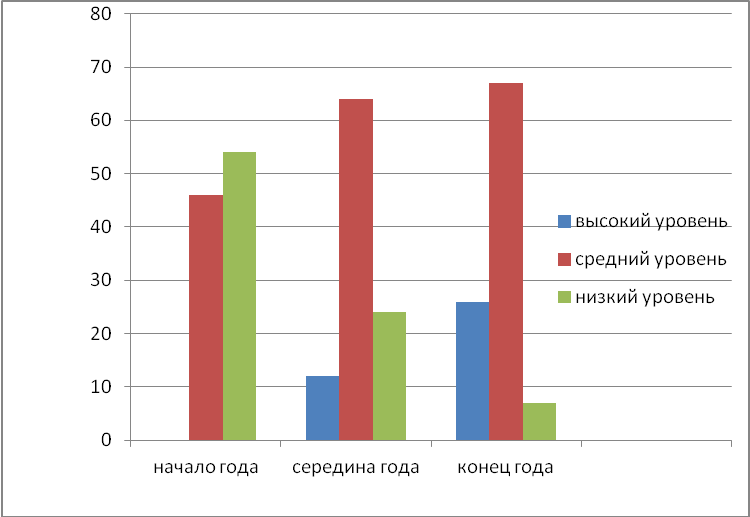 